Бюджет для граждан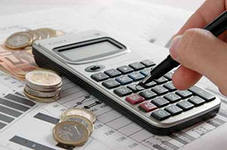 По отчету об исполнении бюджета городского округа ЗАТО Свободныйза 2 квартал 2020 годаИсполнение бюджета – процесс сбора и учета доходов и осуществление расходов на основе сводной бюджетной росписи и кассового плана.Исполнение бюджета – это этап бюджетного процесса, который начинается с момента утверждения решения о бюджете законодательным (представительным) органом муниципального образования и продолжается в течение финансового года. Можно выделить следующие этапы этого процесса: - исполнение бюджета по доходам,задача участников бюджетного процесса заключается в обеспечении полного и своевременного поступления в бюджет налогов, сборов, доходов от использования имущества и других обязательных платежей, в соответствии с утвержденным планом мобилизации доходов. - исполнение по расходам, которое означает последовательное финансирование мероприятий, предусмотренных решением о бюджете, в пределах утвержденных сумм с целью исполнения принятых муниципальным образованием расходных обязательств. - составление и утверждение отчета об исполнении бюджета является важной формой контроля над исполнением бюджета.Отчет об исполнении бюджета составляется по всем основным показателям доходов и расходов в установленном порядке с необходимым анализом исполнения доходов и расходования средств.Годовой отчет об исполнении бюджета предоставляется в Думу городского округа ЗАТО Свободный. По результатам рассмотрения отчета об исполнении бюджета Дума городского округа ЗАТО Свободный принимает решение об его утверждении либо отклонении.Основные характеристики бюджета городского округа ЗАТО Свободный за 2 квартал 2020 годаОсновные параметры исполнения бюджета городского округа ЗАТО Свободный за 2 квартал 2020 годаДоходы в расчете на одного человека – 27 073,5 рублейРасходы в расчете на одного человека – 25 084,2 рублейНаселение на 01.01.2020 9 533 человекаДоходы бюджета городского округа ЗАТО СвободныйДоходы бюджета городского округа ЗАТО Свободный образуются за счет налоговых и неналоговых доходов, а также за счет безвозмездных поступлений.Структура доходов бюджета городского округа ЗАТО Свободныйза 2 квартал 2020 годаВсего поступило доходов 258 091,3 тыс. руб.Структура налоговых доходов бюджета городского округа ЗАТО Свободный за 2 квартал 2020 годаВсего поступило налоговых доходов  46 888,0 тыс. руб.Динамика налоговых поступлений в бюджет городского округа ЗАТО Свободный за 2 квартал 2019-2020 годовСтруктура неналоговых доходов в 2 квартале 2020 годаВсего поступило неналоговых доходов 8 920,2 тыс. руб.Динамика неналоговых поступлений в бюджет городского округа ЗАТО Свободный за 2 квартал 2019 -2020 годовСтруктура безвозмездных поступлений в 2 квартале 2020 годаВсего поступило 202 283,1 тыс. руб.Динамика безвозмездных поступлений в бюджет городского округа ЗАТО Свободный за 2 квартал 2019-2020 годовРасходы бюджета городского округаРасходы бюджета городского округа – денежные средства, направленные на финансовое обеспечение задач и функций местного самоуправления.Функциональная структура расходов бюджета за 2 квартал 2020 годаВсего произведено расходов – 239 127,4 тыс. руб.Исполнение бюджета городского округа ЗАТО Свободный за 2 квартал 2020 года по расходамРасходы бюджета городского округа в 2 квартале 2020 года на ЖКХтыс.руб.Расходы бюджета городского округа в 2 квартале 2020 года на образованиетыс.руб.Образование городского округа ЗАТО Свободный7 муниципальных учрежденийРеализация муниципальных целевых программ в 2 квартале 2020 года  в тыс. руб.                                 Расходы по публично нормативным обязательствамв 2 квартале 2020 годатыс. руб.Источники финансирования дефицита бюджета городского округаВ процессе принятия и исполнения бюджета городского округа большое значение приобретает сбалансированность доходов и расходов. Дефицит - это превышение расходов над доходами. Профицит – это превышение доходов над расходами.Информация для контактовФинансовый отдел администрации городского округа ЗАТО СвободныйИндекс: 624790Адрес: п. Свободный, улица Майского, дом 67Телефон/факс: 8 (34345) 5-84-87Е-mail: svobodfin.vs@gmail.comВремя работы: понедельник - пятница с 08.00 до 12.00, с 13.00 до 17.00 часов.Руководитель: начальник финансового отдела администрации городского округа ЗАТО Свободный – Петрова Людмила ВасильевнаНаименованиеПлан (тыс. рублей)Факт в тысячах рублейПроцент исполненияУдельный вес, процентовДоходы - всего490 956,1258 091,352,6хв том числе:-налоговые доходы117 616,146 888,039,918,2-неналоговые доходы18 144,68 920,249,23,5-безвозмездные поступления355 195,4202 283,157,078,4Расходы - всего,588 304,0239 127,440,7хв том числе:-администрация ГО ЗАТО Свободный574 600,5233 742,740,797,8-Дума ГО ЗАТО Свободный3 479,9802,923,10,3-Контрольный орган ГО ЗАТО Свободный2 525,71 224,948,50,5-финансовый отдел администрации ГО ЗАТО Свободный7 697,93 356,943,61,4Дефицит (-), профицит(+)-96 616,6хххИсточники финансирования дефицита бюджета - всего,96 616,6ххх-изменение остатков средств бюджета96 616,6хххНаименованиеПланФактЖилищное хозяйство14 719,34 060,6Коммунальное хозяйство93 942,90,0Благоустройство25 929,82 290,9Другие вопросы в области ЖКХ14,20,0Всего134 606,16 351,5НаименованиеПланФактДошкольное образование118 976,470 608,8Общее образование114 342,967 090,3Дополнительное образование71 194,536 962,0Молодежная политика и оздоровление детей6 453,1413,2Другие вопросы в области образования258,50,0Всего311 225,3175 074,4№ п/пНаименование программыПланФактМуниципальная  программа "Совершенствование социально-экономической политики и эффективности муниципального управления" на 2016-2024 годы31 483,813 605,1Муниципальная  программа "Безопасный город" на 2016-2024 годы7 327,42 284,0Муниципальная  программа "Развитие образования в городском округе ЗАТО Свободный " на 2016-2024 годы310 549,8175 349,7Муниципальная программа "Профилактика заболеваний и формирование здорового образа жизни" на 2016 -2024 годы343,4290,9Муниципальная  программа "Развитие  культуры, спорта и молодежной политики в городском округе ЗАТО Свободный" на 2016-2024 годы27 122,814 534,3Муниципальная программа «Обеспечение жильем молодых семей на территории ГО ЗАТО Свободный» на 2019-2021 годы0,00,0Муниципальная программа "Развитие городского хозяйства" на 2016-2024 годы150 515,07 588,1Всего по муниципальным  программам527 342,2213 652,1Наименование публично  нормативного обязательстваПланФакт%Предоставление гражданам субсидий на оплату жилого помещения и коммунальных услуг829,6389,446,9Осуществление государственного полномочия Свердловской области по предоставлению отдельным категориям граждан компенсации расходов на оплату жилого помещения и коммунальных услуг14 592,88 574,858,8Осуществление государственного полномочия Российской Федерации по предоставлению мер социальной поддержки по оплате жилого помещения и коммунальных услуг1 477,0850,057,6Компенсация отдельным категориям граждан оплаты взноса на капитальный ремонт общего имущества в многоквартирном доме7,24,055,3Всего16 906,69 818,258,1